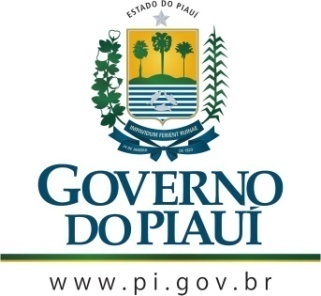 GOVERNO DO ESTADO DO PIAUÍSECRETARIA DE ESTADO DE CULTURA DO PIAUÍ - SECULTCONSELHO ESTADUAL DE CULTURAAta da Sessão Ordinária do dia 27 de Junho de 2019.Horário: 10:00 horasLocal: Sala do Plenário do Conselho Estadual de Cultura.001002003004005006007008009010011012013014015016017018019020021022023024025026027028029030031032033034035036037038039040041042043044045046047048049050051052053054055056057058059060061062063064065066067068069070071072073074075076077078079080081082083084085086087088089090091092093094095096097098099100101102103104105106107108109110111112113114115116117118119120121122123124125126127128129130131132133134135136137138139140141142143144145146147148149150151152153154155156157158159160161162163164165166167168169170171172173174178179180Aos vinte e sete dias do mês de junho do ano de dois mil e dezenove, às dez horas, na Sala de Reuniões do Conselho Estadual de Cultura, com sede na Rua Treze de Maio, 1513, no bairro Vermelha, em Teresina, capital do Estado do Piauí, reuniu-se o Colegiado. Presentes os integrantes da mesa diretora, o presidente Cineas das Chagas Santos, a vice-presidente, Maria Dora de Oliveira Medeiros Lima, os conselheiros: Nelson Nery Costa, Wilson Seraine da Silva Filho, José Itamar Guimarães Silva, Jonas Pereira da Silva, Maria do Rosário Sales, Cláudia Simone de Oliveira Andrade e João Batista Sousa Vasconcelos. Verificada a existência de quórum, o presidente do Conselho Estadual de Cultura, Cineas das Chagas Santos, abriu a sessão tecendo  considerações sobre os impasses que entravam a educação no Brasil. Para o presidente do CEC, sempre que se levanta a discussão sobre o tema, alega-se que o Brasil, que está entre as dez economias mais prósperas do planeta, investe muito pouco em educação. Trata-se de uma meia-verdade. O valor bruto do PIB destinado a educação é de 6%, cifra significativa. No entender o presidente do Conselho, o problema é de gerenciamento de tais recursos, quase sempre desperdiçados em atividades que, praticamente, pouco têm a ver com a educação propriamente dita. Investem-se  recursos que poderiam ser aplicados em laboratórios, bibliotecas, treinamento de professores na reforma de escolas mal cuidadas, na  reposição de carteiras e quadros danificados pelos próprios alunos, na compra de material didático inadequado. O custo é altíssimo e não traz qualquer benefício aos alunos. Citou como exemplo positivo o município de Costa Rica, em Mato Grosso do Sul, onde os recursos destinados à educação são gerenciados pelos próprios professores. Os resultados são extraordinários: os professores faltam menos, não entram com pedidos de licença e alcançam resultados bastante bons no IDEB. Em contrapartida, chegam a receber  até 16 salários por ano. Bons salários atraem bons professores que buscam qualificação e desempenho satisfatório. No Piauí, citou os exemplos de Oeiras, Castelo, Francinópolis, Tanque do Piauí e Santo Inácio onde  experiências bem-sucedias estão acontecendo.  Em seguida fez uma louvação do ex-presidente do CEC, professor Manoel Paulo Nunes, presente na sessão, um exemplo de cidadão que dedicou a vida inteira à educação e à cultura. M. Paulo Nunes agradeceu a louvação e se disse emocionado com o reconhecimento do seu trabalho. O professor Wilson Seraine, com a experiência de quem, além de professor, foi diretor de uma instituição de ensino, fez questão de ressaltar que, sem a qualificação e remuneração adequadas dos professores, não se faz educação de qualidade, opinião corroborada pelo professor e conselheiro Itamar Silva. A conselheira Lari Sales afirmou que uma boa aula deve ser marcada pelas experiências vivenciadas pelo professor no seu dia a dia. No final da sessão, o presidente do CEC agradeceu a presença  das advogadas Vitória luz Moura de Melo e Hellen Joyce de Freitas Costa, que compareceram à sessão na companhia do conselheiro Nelson Nery. Nada mais tendo sido tratado, a sessão foi encerrada. Eu, Poliana Sepúlveda Cavalcanti, coordenadora do CEC, na função de secretária desta sessão, lavrei a presente ata que depois de lida e aprovada, será assinada por mim, pelo senhor presidente e conselheiros desta casa.